МДОУ «Детский сад № 30»Консультация для родителей на тему «Речь как мяч»   ПодготовилаКувакина Т.С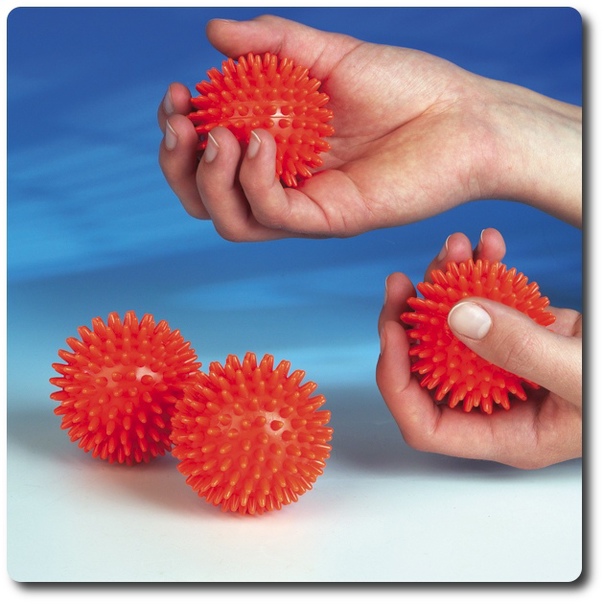     Педагогам и логопедам хорошо известно, что мяч может быть прекрасным коррекционным инструментом, поскольку игры с мячом отвлекают внимание ребенка от речевого дефекта и побуждают к общению, помогают разнообразить виды деятельности при коррекции речи, развивают общую и мелкую моторику, ориентировку в пространстве, регулируют силу и точность движений. Движение мяча активизирует непроизвольное внимание и формирует произвольное, ведь мяч может быть брошен любому ребенку.         Игры с мячом развивают и нормализуют эмоционально-волевую сферу, что особенно важно для гипердинамичных детей, развивают глазомер, силу, ловкость, быстроту реакции, развивают мышечную силу, улучшают обмен веществ и работу основных органов.     Все это является необходимыми предпосылками для лучшего функционирования речевых органов и оказывает положительное влияние на выработку у детей правильных    Предлагаю вниманию родителей игры и упражнения с мячом, которые можно использовать для развития речи детей. Такие игры могут быть элементом домашнего логопедического занятия, что сделает его более интересным и динамичным, а могут использоваться как самостоятельные игры в семье с детьми разного возраста.    Все игры и упражнения с мячом, используемые в логопедической работе, можно разделить на следующие виды:игры и упражнения с мячом, направленные на развитие общей моторикиигры и упражнения с мячом, направленные на развитие мелкой моторикиигры и упражнения с мячом, направленные на развитие ориентировкиигры и упражнения с мячом, направленные на развитие фонематическоговосприятия и закрепление правильного произношения, дифференциацию звуковигры и упражнения с мячом, направленные на обобщение и расширениесловарного запасаи развитие грамматического строя речи.1.      Игры и упражнения с мячом, направленные на развитие общей и мелкой моторики Для полноценного формирования устной речи ребенка важно развивать у него мелкую моторику рук, так как идущие в кору головного мозга импульсы от движущихся пальцев рук стимулируют активную деятельность  речевых зон. Можно: использовать маленькие мячики или шарики из пластмассы, резины, дерева, каучука подбирать их по цвету вводить с их использованием элементы самомассажа. Упражнения:сжимание мячикаобхват пальцамипрокатываниепрокатывание  между пальцамиразминание между ладонями  Для развития мелкой моторики и тактильных ощущений с можно использовать теннисные мячики и колючие шарики су-джок: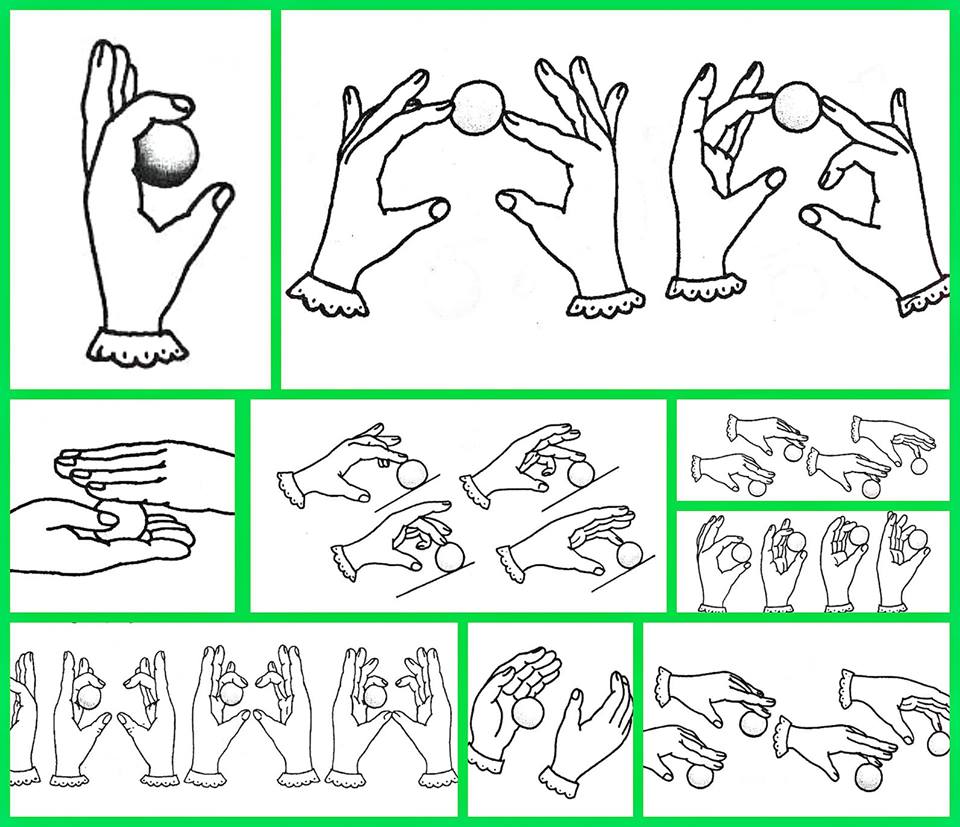 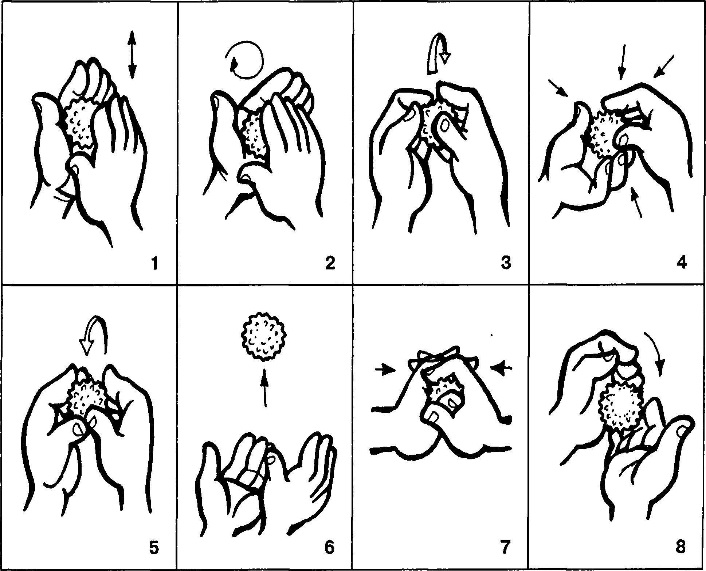 1.      «Разноцветные шары» - прокатывание шариков снизу вверх разными пальцами правой и левой руки.2.      «Дождик» - прокатывание шариков3.      «Парашютисты» - прокатывание шариков с пропеванием гласных4.      «Плывет, едет, скачет» - прокатывание шарика по дорожкам усложненнойконфигурации5.      «Спираль»6.      «Кто быстрее?»7.      «Снежинки»8.      «Время года» - закрепление лексики по теме «Календарь»9.      «Перевертыши» - прокатывание шариков с чтением слов10.  «Угощение» - использование съемных картинок11.  «Машина и стрекоза»12.  «Путешествие колобка» - закрепление навыков пространственной ориентировки2.   Игры с мячом, направленные на развитие ориентировки в пространствеИспользуются для профилактики нарушений пространственной ориентировки, приводящей к дисграфии применяются резиновые, теннисные и сшитые из ткани мячи.Упражнения:- прокатывание мяча от ребенка к ребенку в определенном направлениивыполнение инструкций («В правую руку мячик возьми, над головою егоподними…» - попадание мячом в ворота, расположенные в разных направлениях- рисование мячом фигур на полу. 3 Игры с мячом, направленные на формирование правильного звукопроизношения и развитие фонематических процессовУпражнения и игры:«Повторяем дружно звук» - услышишь звук А, стукни мячом об пол«Гласный звук услышат ушки – мяч взлетает над макушкой» - услышишь звук А, подбрось мяч вверх«Звуки гласные поем мы с мячом моим вдвоем» - развитие длительного речевого выдоха«Разноцветные мячики» - дифференциация гласных и согласных – назови слово«Тихо – громко»Игры с передачей мяча: «Мяч передавай, слово называй» (на заданный звук, с определенным количеством слогов, звуков), «Звуковая цепочка»Игры с перебрасыванием мяча: «Сто вопросов, сто ответов с буквы А - и только с этой» -  все ответы начинаются на звук А; «Слог да слог и будет слово» - добавление слогов; «Мяч поймай – слово составляй», «Встречу слово на дороге – разобью его наслоги».4 Игры с мячом, направленные на обобщение и расширение словарного запаса, развитие грамматического строя речиУпражнения и игры:«Мяч бросай и животных называй»«Я знаю 3(5) названий животных» …«Животные и их детеныши»«Кто как разговаривает», «Кто где живет», «Кто как передвигается»«Подскажи словечко»«Скажи ласково»«Составь предложение»«Горячий – холодный» (антонимы)«Из чего сделано»«Лови да бросай – цвета называй»«Третий лишний»«Какой по форме»«Один – много» (множественное число), «Один – много – Чего нет»«Бывает – не бывает»«Кто кем был»